2019 ASAP PLAN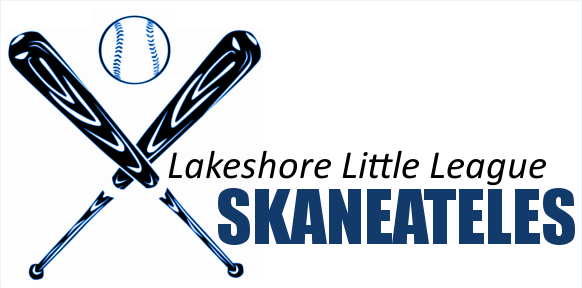 Qualified Safety Plan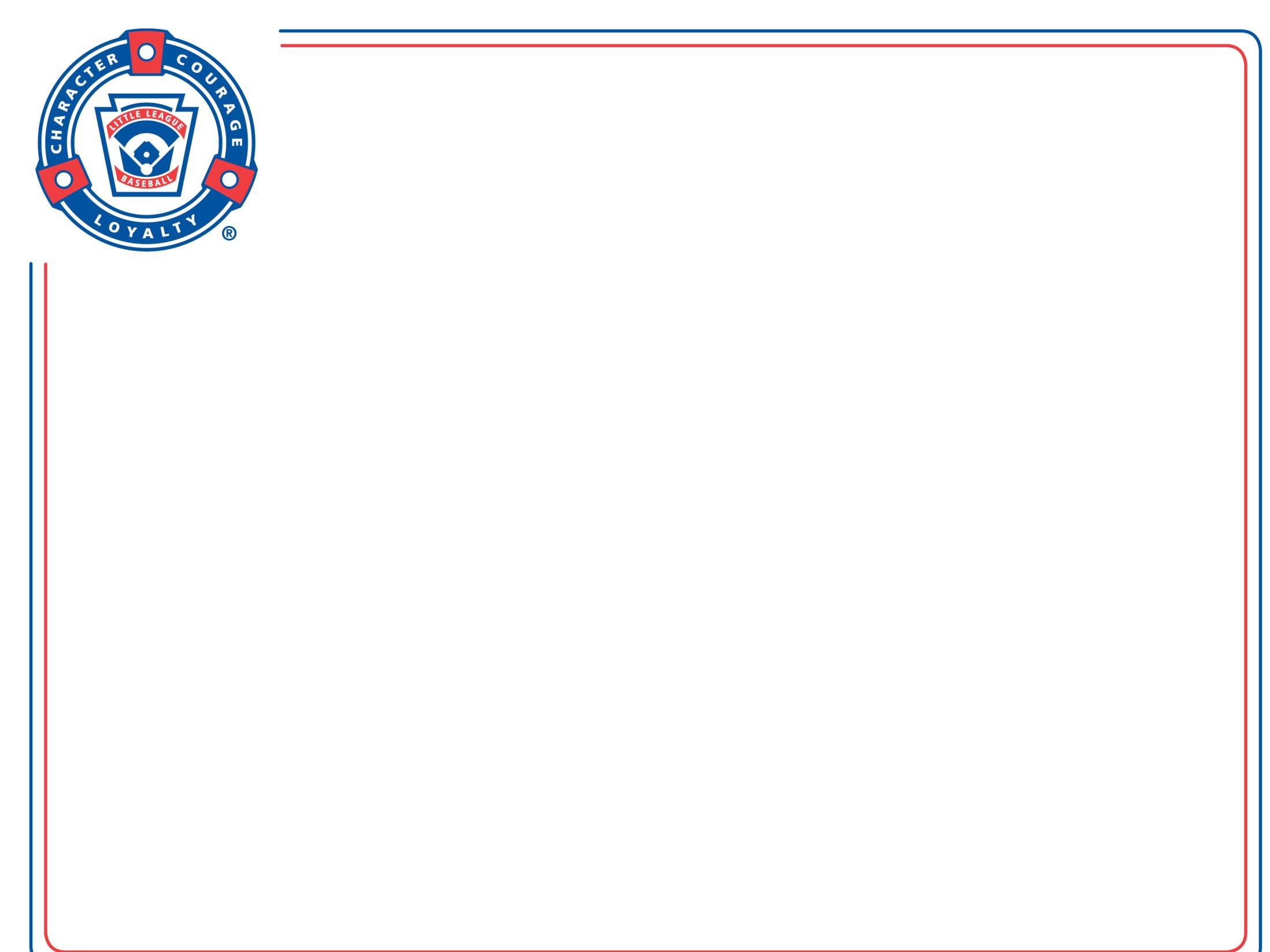 Requirements1.	League Safety Officer: Brett Stover on file with Little League Headquarters.2.	Lakeshore Little League will distribute a copy of this Safety Manual to allManagers/ coaches, league Volunteers and the District Administrator.3.	Emergency Phone Number:	911	This list will be posted at all fields, primarily the dugout area.                 2019 ASAP Plan4. Lakeshore Little League will use J.D. Palentine (JDP) to screen all of our volunteers.5.  Lakeshore Little League will also use the Official Little League Volunteer Application form to further screen all of our volunteers.6. Fundamentals Training (Coaches Clinic): Date: 3/30/2019 @ 11:00 am     	Location:  Skaneateles High School Gym - 49 East Elizabeth StreetAt least one manager/coach from each team must attend the training. (Every Manager/Coach will attend this training every 3 years.)7. Coaches will be required to walk/ inspect the fields prior to practices and games. Umpires will also be required to walk the fields for hazards before each game2019 ASAP Plan8.  Lakeshore Little League will complete and updated our 2019 Facility Survey on-line once weather permits access to fields.9.  Concession Stand SafetyLakeshore Little League does not currently have concession stands at any field locations.10. The League Safety Officer will inspect all equipment in the pre-season.Managers/ Coaches will inspect equipment prior to each game.Umpires will be required to inspect equipment prior to each game.11. Implement Prompt Accident Reporting.The League will use the provided incident tracking form from the Little League website and will provide completed Accident forms to Safety Officer within 24-48 hours of the incident. Please see copy of accident Reporting form.2019 ASAP PLAN12.	Each Team will be issued an updated First Aid Kit and is a requirement to have it at every practice and game.13. Lakeshore Little League will require ALL TEAMS to enforce ALL Little League Rules Including:a. Proper Equipment for catchers.b. No On-deck battersc. Coaches will not warm up pitchersd. Bases will disengage on all fields14. League Player Registration Data or Player Roster Data and Coach andManager Data.League Player Registration Data or Player Roster Data and Coach and Manager Data must be submitted via the Little League Data Center at www.LittleLeague.org.Mandatory requirement for an approved ASAP plan.2019 ASAP Plan16.  First Aid Training:  Date – TBALakeshore Little League will require at least one manager/coach from each team to attend a First Aid Course once every 3 years.  This training will be provided by the Skaneateles Ambulance Volunteers (SAVES) and take place at 77 Fennell Street, Skaneateles NY.  (CPR or First Aid training obtained outside of the above course will be accepted as long as verification is provided by the manager/coach.)Concussion training required for all volunteers at headsup.cdc.gov17.  SafeSport Act:  All volunteers of Lakeshore Little League are mandated reporters of suspected child abuse (physical or sexual) and neglect within 24 hours.  Volunteers are also to limit one – one contact with minors.  Reports of abuse are to be made to the New York State Child Abuse Hotline 1 (800) 342-3720.For Local League Use Only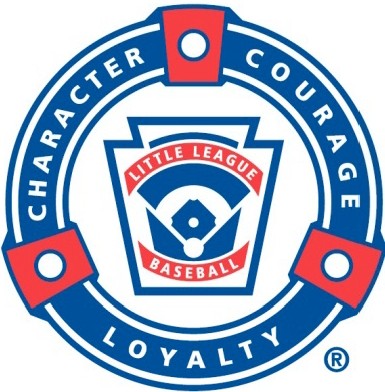 A Safety Awareness Program'sIncident/Injury Tracking ReportLeague r-&ame:   	League ID:  	-	lnddent Date:  	Fi eld NametLocaoon: -----------------------­ Inciident Time: ----­Injured Pel'$0tl's Name:    	Date of  BiM:    	Addr"ess:   ------------------------ A.ge: 	Sex : '1Male ., FemaleOity:  	S1ate   	ZIP:   	Home Phone:	)     	Parent's Name (If Player):------------------ 'WOrt< Pihone:	)     	Parents'Address {If Di11'erent):--------------------------- Cny -----------------------I nc dent occurred while p.artlclp.atlng In:ITravelto	I Travelfrom	.,otller {Describe):  	Posltloni'Rola of porson(s) Involved In lneldent:IUmpire	Coacti.Manager   .,Spec1ator	""J \.btunteer	.,Other:  	Type of lni ury :w:as fnt aid required? ::::J Yes ::::J No  If yes, What:Was proftllsslona l madlcal treatrnant required? '1 Yes ., l'llo    If yes, what: 	 (If yes, 1he p'layer must present a non-restdctive medical release pilor to to being aao.ve d n a game orpraCIJice.)Type of Incident andl ocation:A.IOn  Pdmary Pila y ng Field 	B.) Adjacent to Play,nl g Field	D.) Off Ball Fle'ld::::J Base PaUi:	::::J Rumi"'! or  ::::J Stiding	::::J  Seatong Nea	::::J Travel:.,Hit by Ball:	""J P tctled or-    .,Thrown or   .,Batted	-, Parmg Area	""J Car or .,Bike or-..J Collision wi1ih: ::::J Playeo- or 	::::J Strocture	C.) Concession Area	::::J WC!Ikiing.,Grounds Defect 	.,'vblunteer 1/l.obrker	""J League ACIJivity'1 Other:	1 Oustomer/Bystalder	.,Other:  	PllJ-e give a short description of Incident:---------------------------Could this accident. have  been avoided? How:  	11us fonn Is f <>rlcKai iJitde  Leape use only lshCMJid not besent to IJitde Leape lntem<rtiamoll . Th.IS daooment should be used to ""alu<rte potenua l s<>lety h.azards,uns<>le p<adlc:esa nd/« to c:orotribute po.siltw! Idees  on ordeo'  to llrrlpf'<We leasuesafety. Viiien an accident ocaon, obtolll asmudllnt:>nnM:ion as pou-. Fo<'	At ct.ims 	O<t ln)u.ries th#t covld be()Ome dams t o any eli8ible pa nt ul'ICklt the Ao­ Cid'<lnt lnou.rane>c I)Qiiey, plea.., <:O<nl>lete th<t A_,t  N flal- Clillm fonn-..,   •1>1c #t tap:// www.-IOiope..org/Assets;'form<    pvbs/ asap/Acddentaalm l'<lnn.pdf ;o nd send to IJitde Le;ogue ln temadonaL Fo<' all other dalms to n<>IH!IIJI>Ie pa rtidlpants ..,der the Acddentpolity <>r dolrns that m;oy result    .,_atian,.,..,.,.., fil ou t the Gen.,...IIJabilrty Clillrn bnn avalbl:llehere:htU>:,I/wwwJ-eape.oq/­sets,lf·onns_JMJ.I>!,Iasy/G l£1a1m Fonn. pd'lPrepared By/P06i1Jion:	Phone Number: (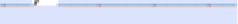 Slgna1Ure:	Date---------------Facility and Field Inspection ChecklistFacility Name 	Inspector 	 	_Date	 	Time 	_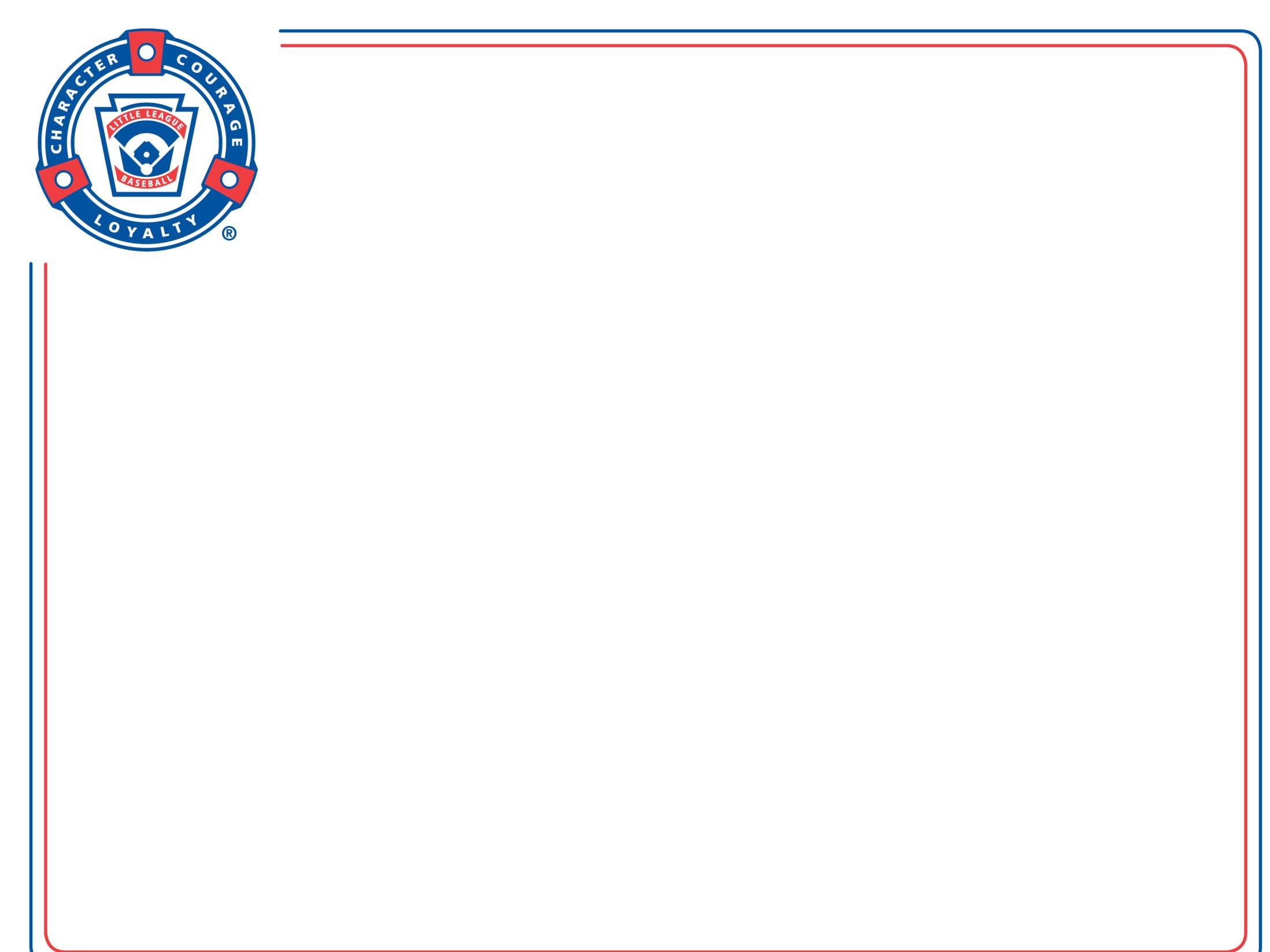 Holes, damage, rough or uneven spotsSlippery Areas, long grassGlass, rocks and other debris & foreign objects Damage to screens, fences edges or sharp fencing Unsafe conditions around backstop, pitchers mound Warning Track conditionDugouts condition before and after gamesMake sure telephones are available Area’s around Bleachers free of debris General Garbage clean-upWho’s in charge of emptying garbage cans Conditions of restrooms and restroom supplies Concession Stand inspectionNOTES/ HAZARDSSignature 	Local Police Emergency315-685-3819Local Fire Emergency315-685-3496League President:Chris Latreille315-406-0950League Vice President:Elisabeth Loy484-772-6702League Player Agent:Rob Bennett315-263-8771 League Treasurer:                     John Porter            315-406-4315 League Treasurer:                     John Porter            315-406-4315 League Treasurer:                     John Porter            315-406-4315 League Safety Officer:              Brett Stover 845-594-3869A.IIBaseballSoftba.,Olallenger""J TADB.)Ohanengeo-I JuniorT-BC!IInlor::::1 Minor0 Big league::::J Maior::::J 1nter,_dlilte (S(I/701C.)TryoutPtaetooe::::J Game::::J Toumament::::1 SpedalEventD.)   1 BatterBaserunner	.,P•itctler""J Catctler-, Fil'st Base""J SecondTl'oii'CIShOrtSl:>l) 	::::J Left Fie1d::::1 Cente-r Fie\d::::J Right Fie'ld::::J  Dugo1.1t